РОССИЙСКАЯ  ФЕДЕРАЦИЯИРКУТСКАЯ  ОБЛАСТЬ   ИРКУТСКИЙ РАЙОНУСТЬ-БАЛЕЙСКОЕ МУНИЦИПАЛЬНОЕ  ОБРАЗОВАНИЕГлава администрацииПОСТАНОВЛЕНИЕОт  25 сентября 2021 года  № 62д. Зорино-БыковоОб утверждении муниципальной программы  «Поддержка и развитие малого и среднего предпринимательства на территории Усть-Балейского муниципального образования на 2021 - 2023 годы»        В целях обеспечения благоприятных условий для создания и развития малого и среднего предпринимательства на территории Усть-балейского муниципального образования, в соответствии с Федеральным законом от 06.10.2003 ГЫ 131-ФЗ ”Об общих принципах организации местного самоуправления в Российской федерации”, Федеральным законом от 24.07.2007 N 209-ФЗ ”О развитии малого и среднего предпринимательства в Российской федерации”, руководствуясь Уставом Усть-Балейского муниципального образования, 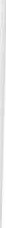 ПОСТАНОВЛЯЮ:1. Утвердить прилагаемую муниципальную программу «Поддержка и развитие малого и среднего предпринимательства на территории Усть-Балейского муниципального образования на 2021 - 2023 годы»2. Опубликовать настоящее распоряжение в информационном бюллетене «Вестник Усть-Балейского муниципального образования», разместить в информационно-телекоммуникационной сети «Интернет» на официальном сайте Усть-Балейского муниципального образованияЗ. Контроль за исполнением настоящего постановления возложить на заместителя главы администрации Усть-Балейского  муниципального образования.Глава Усть-Балейского муниципального образования    В.В. ТирскихПриложение к постановлению главы Усть-Балейского муниципального образования от 25 сентября 2021 года № 62МУНИЦИПАЛЬНАЯ ПРОГРАММА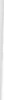 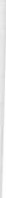 «ПОДДЕРЖКА И РАЗВИТИЕ МАЛОГО И СРЕДНЕГО ПРЕДПРИНИМАТЕЛЬСТВА НА ТЕРРИТОРИИ УСТЬ-БАЛЕЙСКОГО МУНИЦИПАЛЬНОГО ОБРАЗОВАНИЯ НА 2021 - 2023 ГОДЫ»1. ПАСПОРТ МУНИЦИПАЛЬНОЙ ПРОГРАММЫ2. ХАРАКТЕРИСТИКА ТЕКУЩЕГО СОСТОЯНИЯ СФЕРЫ РЕАЛИЗАЦИИ МУНИЦИПАЛЬНОЙ ПРОГРАММЫМалое и среднее предпринимательство играет значительную роль в развитии экономики Усть-Балейского муниципального образования: создаются новые рабочие места, совершенствуется материально-техническая база, улучшается ассортимент реализуемых товаров, в связи с этим повышается качество жизни жителей поселения Усть-Балейского муниципального образования.В настоящее время на территории Усть-Балейского муниципального образования в сфере малого и среднего предпринимательства осуществляют деятельность 9 индивидуальных предпринимателей.В отраслевой структуре малого предпринимательства экономически привлекательной остается сфера торговли.Фактический вклад малого бизнеса в экономику Усть-Балейского муниципального образования достаточно высок, несовершенство статистического показателя деятельности субъектов малого предпринимательства не позволяют увидеть реальную ситуацию в этом секторе экономики. Данный факт является одним из основных проблем в части мониторинга состояния малого бизнеса на территории Усть-Балейского муниципального образования.Кроме этого предприниматели сталкиваются с такими проблемами как недостаток стартового капитала и профессиональной подготовки для успешного начала предпринимательской деятельности, а также средств для развития бизнеса, отсутствие доступных производственных площадей.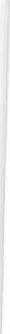 В целях содействия развитию малого и среднего предпринимательства на территории Усть-Балейского муниципального образования разработана данная Программа.Основными направлениями реализации Программы для решения обозначенных проблем являются, оказание нефинансовых мер поддержки СМСП; оказание учебно-методической поддержки СМСП; развитие инфраструктуры поддержки предпринимательства.З. ЦЕЛЬ, ЗАДАЧИ МУНИЦИПАЛЬНОЙ ПРОГРАММЫЦелью муниципальной программы является создание благоприятных условий для развития субъектов малого и среднего предпринимательства на территории Усть-Балейского муниципального образования.Достижение цели муниципальной программы возможно при решении следующих задач:информационная поддержка субъектов малого и среднего предпринимательства,консультационная поддержка субъектов малого и среднего предпринимательства;поддержка субъектов малого и среднего предпринимательства в области подготовки кадров.4. ОБЪЕМ И ИСТОЧНИКИ ФИНАНСИРОВАНИЯ МУНИЦИПАЛЬНОЙ ПРОГРАММЫ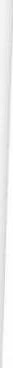 Финансирование для  реализации муниципальной программы не требуется5. ОЖИДАЕМЫЕ РЕЗУЛЬТАТЫ МУНИЦИПАЛЬНОЙ ПРОГРАММЫРеализация мероприятий муниципальной программы позволит к концу 2023 года обеспечить благоприятные условия для развития малого и среднего предпринимательства.Программа реализуется в течение 2021 - 2023 годов. В силу постоянного характера решаемых в рамках программы задач, выделение отдельных этапов ее реализации не предусматривается.6. СИСТЕМА МЕРОПРИЯТИЙ МУНИЦИПАЛЬНОЙ ПРОГРАММЫп/пНаименование характеристик муниципальной программыСодержание характеристик муниципальной программыСодержание характеристик муниципальной программы12331Правовое основание разработки муниципальной программыФедеральный закон от 24.07.2007 № 209-ФЗ «О развитии малого и среднего предпринимательства в Российской федерации»Федеральный закон от 24.07.2007 № 209-ФЗ «О развитии малого и среднего предпринимательства в Российской федерации»2.Ответственный исполнитель муниципальной программыАдминистрация Усть-Балейского муниципального образованияАдминистрация Усть-Балейского муниципального образования4.Цель муниципальной программыСоздание благоприятных условий для развития субъектов малого и среднего предпринимательстваСоздание благоприятных условий для развития субъектов малого и среднего предпринимательства5.Задачи муниципальной программы- предоставление   информационной   и    организационной поддержки субъектам малого и среднего  предпринимательства;  - совершенствование нормативно-правовой базы в сфере малого и среднего предпринимательства;- поддержка субъектов малого и среднего предпринимательства, реализующих социально значимые проекты, создание положительного имиджа малого и среднего предпринимательства в экономической, политической и социальной жизни поселения- - предоставление   информационной   и    организационной поддержки субъектам малого и среднего  предпринимательства;  - совершенствование нормативно-правовой базы в сфере малого и среднего предпринимательства;- поддержка субъектов малого и среднего предпринимательства, реализующих социально значимые проекты, создание положительного имиджа малого и среднего предпринимательства в экономической, политической и социальной жизни поселения- 7.Сроки реализации муниципальной программыМуниципальная программа реализуется в течение 2021 - 2023 годовМуниципальная программа реализуется в течение 2021 - 2023 годов8.Объем и источники финансирования муниципальной программыФинансирование для  реализации муниципальной программы не требуетсяФинансирование для  реализации муниципальной программы не требуется9Ожидаемые результаты реализации муниципальной программы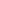 Число субъектов малого и среднего предпринимательства в расчете на 500 человек населения муниципального образования - не менее 15 человек к концу 2024 года, количество человек, получивших поддержку в результате реализации муниципальной программы не менее 1 человека ежегодно№ п/пНаименование основных мероприятийОтветственный исполнитель и соисполнителяПериод реализацииИсточники финансированияОбъем финансирования всего, тыс. руб.№ п/пНаименование основных мероприятийОтветственный исполнитель и соисполнителяПериод реализацииИсточники финансированияОбъем финансирования всего, тыс. руб.1234561Освещение вопросов предпринимательства на официальном сайте администрации Усть-Балейского муниципального образованияадминистрация Усть-Балейского муниципального образования2021-2023Без финансирования-2Осуществление консультаций по вопросам поддержки предпринимательстваадминистрация Усть-Балейского муниципального образования2021-2023Без финансирования-3Доведение до субъектов малого и среднего предпринимательства федерального, областного законодательства.администрация Усть-Балейского муниципального образования2021-2023Без финансирования-4Принятие на муниципальном уровне НПА, касающихся деятельности субъектов малого и среднего предпринимательства.администрация Усть-Балейского муниципального образования2021-2023Без финансирования-5Доведение до субъектов малого и среднего предпринимательства информации по созданию и реализации программ районного и областного уровняадминистрация Усть-Балейского муниципального образования2021-2023Без финансирования-6Доведение до субъектов малого и среднего предпринимательства информации о проведении семинаров, тренингов, мастер-классов, по ведению предпринимательской деятельности, обучающие материалы.администрация Усть-Балейского муниципального образования2021-2023Без финансирования-